Оңай сұрақтарДеректерді зияткерлік талдау және модельдеудің негізгі ұғымдарына сипаттама беріңізДеректерді зияткерлік талдау құрылымын сипаттаңызШешім қабылдау ағашы алгоритімін сипаттаңызOLAP жүйелеріне сипаттама беріңізАссоциативті ережелерді іздеу алгоритімін сипаттаңызR бағдарламалау тіліне сипаттама беріңізКластеризацияның бейімдік әдістері туралы баяндаңызНейрондық желі модельдері туралы баяндаңызXelopes кітапхансы. DataAccess диаграммасы туралы баяндаңызData Mining және практикада қолданылуыКлассификация и кластеризация есептері.Мәліметтерді визуализациялау құралдары мен сипаттамаларыWeb Mining және басқа да интернет технологияларыГенетикалық алгоритмдер классификациясыData mining статистикалық және кибернетикалық әдістеріОртанша сұрақтарБайес алгоритмін сипаттап беріңізk-means алгоритмін сипаттап беріңізFuzzy С-Means алгоритмін сипаттап беріңізНейрондық желілер туралы баяндаңызData Mining практикада қолданысы туралы мысалдармен баяндап беріңізУақыт қатары бойынша алгоритмді сипаттап беріңізData Mining модельдерін сипаттап, талдау жасаңызData Mining әдістерін сипаттап, талдау жасаңызXelopes кітапхансы туралы баяндаңызКластеризация туралы баяндап, талдау жасаңызProcess Mining үдерістерді талдау құралдары туралы баяндаңызБайланыстар алгоритмі туралы баяндаңызКластеризация алгоритмі туралы баяндаңызЛогикалық регрессия алгоритмі туралы баяндаңызГенетикалық алгоритмдер ерекшеліктері туралы баяндаңызҚиын сұрақтарR бағдарламалау тіліне арналған графикалық интерфейстерді сипаттап, R және RStudio бағдарламасын орнату қадамдарын сипаттаңыз.R бағдарламалау тілінде шығарыңыз: Бітірушы түлектің бағалары берілген:a <- c(4,3,3,3,3,4,4,4,4,4,5,4,4,4,5,5,5,5,+3,5,5,4,4,3,3,4,4,3,5,5,4,3,3,4,4,3,3,5,4,5,5)Бағалар санын, орташа балды, мәліметтерді ыңғайлы кесте түрінде құрыңыз.R бағдарламалау тілінде векторларды сипаттаңыз. NxM матрица берілген. Матрицаның бағандары және жоолдары бойынша қосындысын табу керек. Бағандар және жолдар бойынша орташа мәндерін табу керек. Диагональ элементтерді бөліп алу керек.Data.frame кестесі туралы сипаттап, мысалмен түсіндіріңіз. Мына жазбаны түсіндіріп беріңіз:> n = c (2, 3, 5) 
> s = c ("aa", "bb", "cc") 
> b = c (TRUE, FALSE,TRUE) 
> df = data.frame (n, s, b) # df R тілінде математикалық функцияларды сипаттап, 1-ден 3-ке дейінгі сандар логарифмін есептеу кодын жазыңызR тілінде математикалық функцияларды сипаттап, 1-ден 5-ке дейінгі сандар факторалын  есептеу кодын жазыңызR бағдарламалау ортасында сызықты регрессия есебін шығарыңыз:R бағдарламалау ортасында көптік регрессия есебін шығарыңызR бағдарламалау тілінде шығарыңыз: Бітірушы түлектің бағалары берілген:a <- c(5,4,4,4,3,4,3,4,4,4,5,4,4,4,5,5,5,5,+3,5,5,4,4,3,3,4,4,3,5,5,4,3,3,4,4,3,3,5,4,4,4)Бағалар санын, орташа балды, мәліметтерді ыңғайлы кесте түрінде құрыңыз. Төмендегі кодта aov коды туралы баяндап беріңіз  # Compute the analysis of variance res.aov <- aov(weight ~ group, data = my_data) # Summary of the analysis summary(res.aov)Төменде эксперимент кестесі берілген: 
library(HSAUR2)data(weightgain)str(weightgain)'data.frame': 40 obs. of  3 variables:$ source    : Factor w/ 2 levels "Beef","Cereal": 1 1 1 1 1 1 1 1 1 1 ...$ type      : Factor w/ 2 levels "High","Low": 2 2 2 2 2 2 2 2 2 2 ...$ weightgain: int  90 76 90 64 86 51 72 90 95 78 ...Осы мәліметтерді графигін тұрғызу кодын R тілінде  жазыңыз12. Автомобильдер туралы мәлімет берілген:> myvars <- c("mpg", "hp", "wt")> head(mtcars[myvars])                             mpg   hp   wtMazda RX4          21.0 110 2.62Mazda RX4 Wag  21.0 110 2.88Datsun 710           22.8  93   2.32Hornet 4 Drive      21.4 110 3.21Hornet Sportabout 18.7 175 3.44Valiant                   18.1 105 3.46Осы есепке summary(mtcars[myvars]) функциясын қолдануды сипаттаңыз.Төмендегі функцияларды сипаттап, мысал келтіріңізmean()sd()var()min()max()median()length()range()quantile()fivenum()Төмендегі функцияларды сипаттап, мысал келтіріңізsummary() –coefficients()- confint()-residuals() –anova() –plot() – predict() –Өлшемі 5*5 екі матрица берілген. Осы екі матрицаның қосындысын, көбейтінідісін, диагоналдық элементтерін R тілінде табыңыздар.Өлшемі 6*6 екі матрица берілген. Осы екі матрицаның қосындысын, көбейтінідісін, диагоналдық элементтерін R тілінде табыңыздар.Өлшемі 6*6 матрица берілген. Матрицаны 90 градусқа бұрыңыз, бағандарды бөліп вектор ретінде жазыңыз және матрицадағы ең кіші, ең үлкен мәнді R тілінде табыңыз. Төмендегі кесте data, frame арқылы қалай жазылған Мына код нәтижесін түсіндіріп беріңіз:plot(c(100, 150), c(375, 450), type= "n", xlab = "", ylab = "") rect(100, 400, 125, 450, col = "green", border = "blue") # coloured rect(115, 375, 150, 425, col = par("bg"), border = "transparent")  R бағдарламалау ортасында көптік регрессия есебіне программа жазыңыз:R бағдарламалау ортасында көптік регрессия есебіне программа жазыңыз:R бағдарламалау ортасында мына графикті сызу бағдарламасын жазыңыздар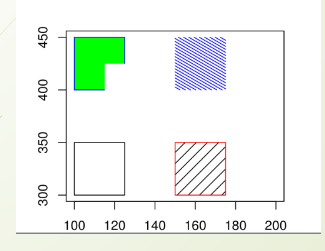 R тілінде математикалық функцияларды сипаттап, 1-ден 10-ға дейінгі сандар логарифмін есептеу кодын жазыңызR тілінде математикалық функцияларды сипаттап, 1-ден 10-ға дейінгі сандар факторалын  есептеу кодын жазыңыз R тілінде төмендегі график тұрғызуға программа жазыңыз: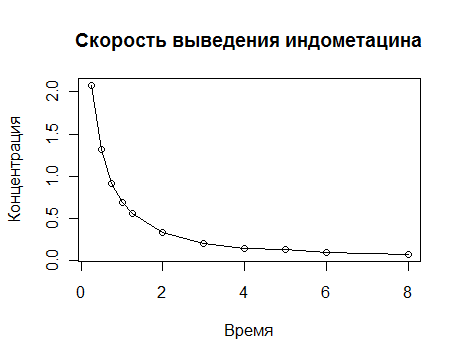  Төмендегі кодты сипаттап беріңіз:Өлшемі 7*7 екі матрица берілген. Осы екі матрицаның қосындысын, көбейтінідісін, диагоналдық элементтерін R тілінде табыңыздар.Өлшемі 8*8 екі матрица берілген. Осы екі матрицаның қосындысын, көбейтінідісін, диагоналдық элементтерін R тілінде табыңыздар.Төмендегі R тіліндегі кодты сипаттаңызattach(dat)cor.test(CAnumber, ZMlength)Pearson's product-moment correlationdata: CAnumber and ZMlengtht = 11.4964, df = 474, p-value < 2.2e-16alternative hypothesis: true correlation is not equal to 095 percent confidence interval:0.3935877 0.5343949sample estimates:cor0.466946R  тілінің базалық синтаксисіне сипаттама беріп, мына кодты сипаттаңыз:> x <- c(1,2,3,4,5,6)   > y <- x^2              > print(y)              [1]  1  4  9 16 25 36> mean(y)                [1] 15.16667> var(y)                [1] 178.9667№advertssales1103302986120314463604118027055752206569170№advertssales1124302886130313463604118037057754206599270nameeyeheight1Tombrown1802Cruzblack1923Angelagreen178№yX1X2110178782123455534524678414585895788955264554533№yX1X2110377772124555734554878414687875785995764454539